Name:_____________Paper Bag Activity____________________________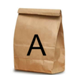 ________________________________________________________________________________________________________________